             								         VINI     ROSSI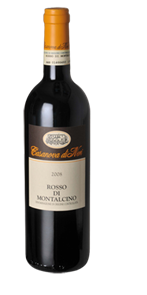 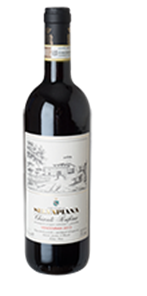 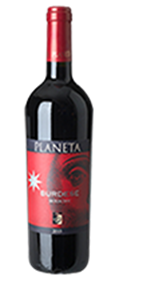 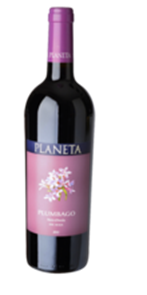                                                                              VINI     ROSSI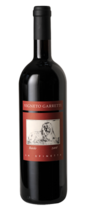 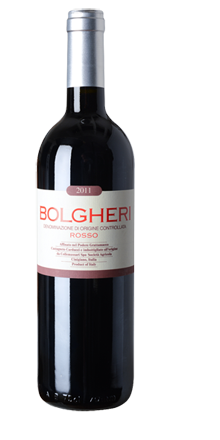 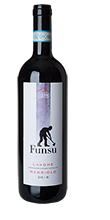 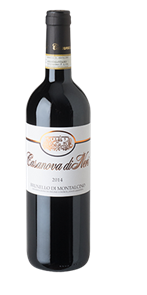                                                                                                                                               VINI     ROSSI 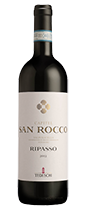 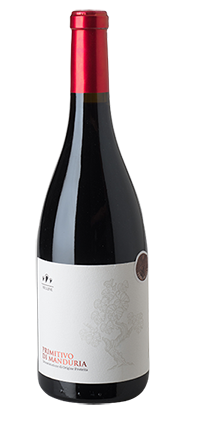 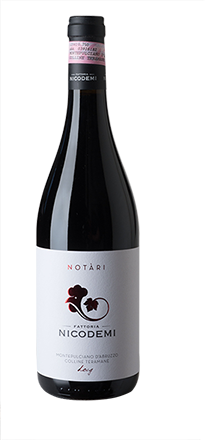 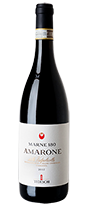                                                                                                                                            VINI ROSSI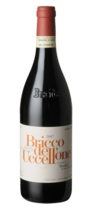 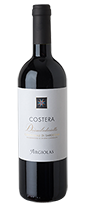 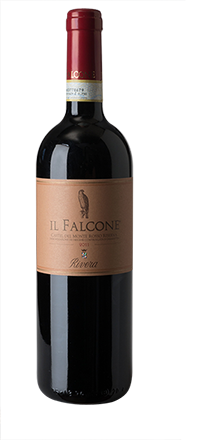 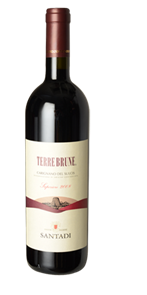 